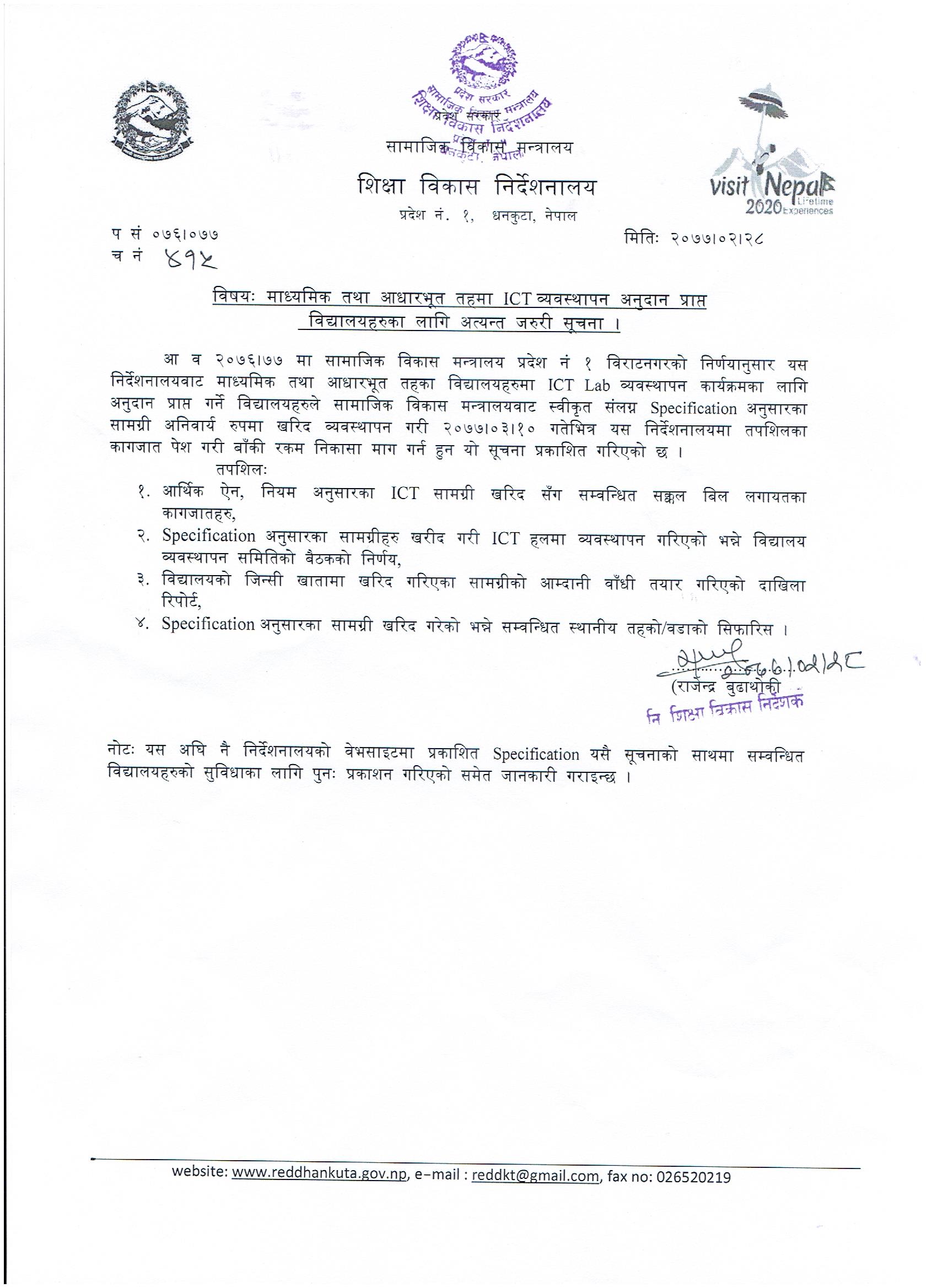 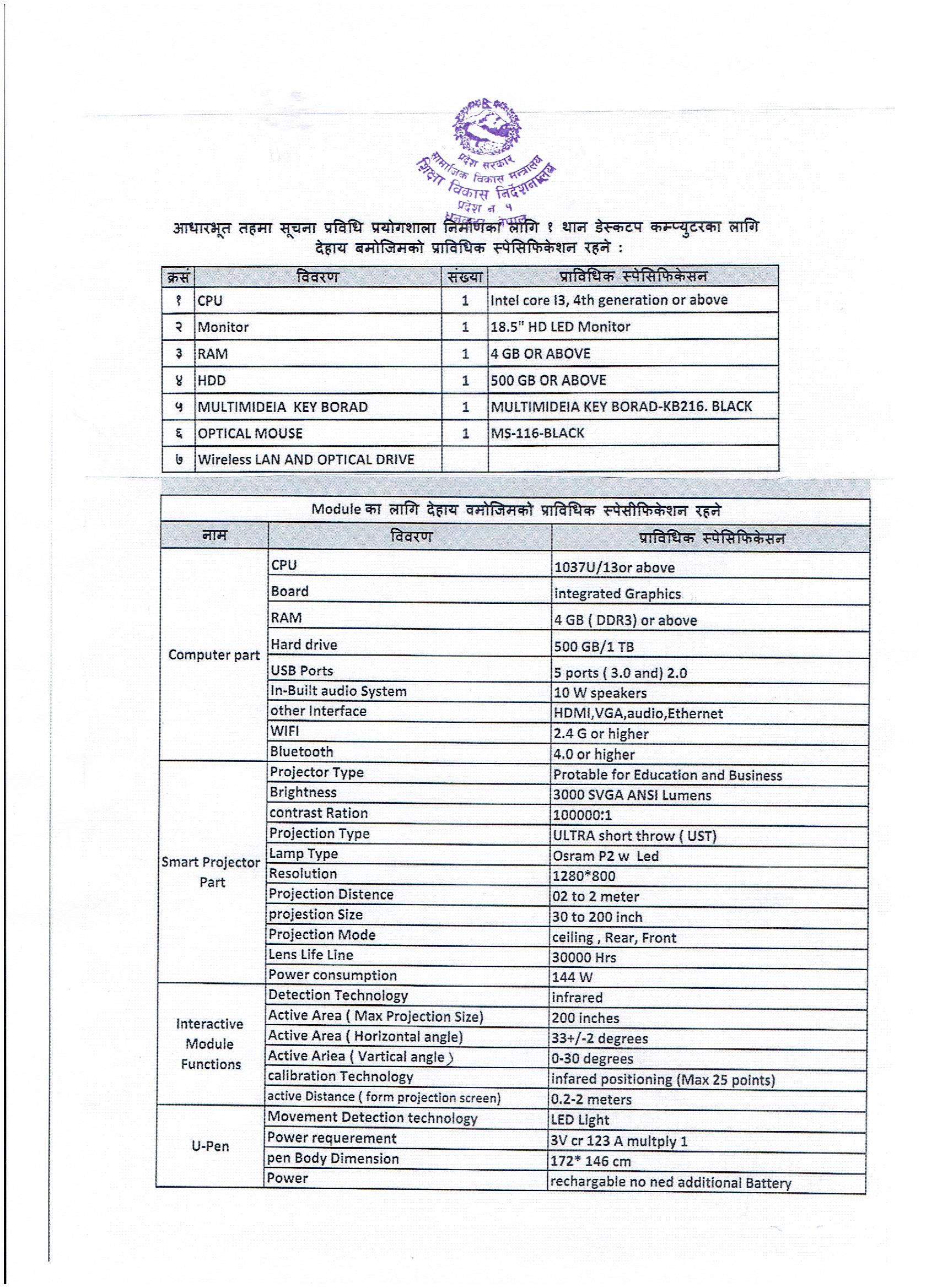 माध्यमिक तहको लागि प्राविधिक स्पेसिफिकेसन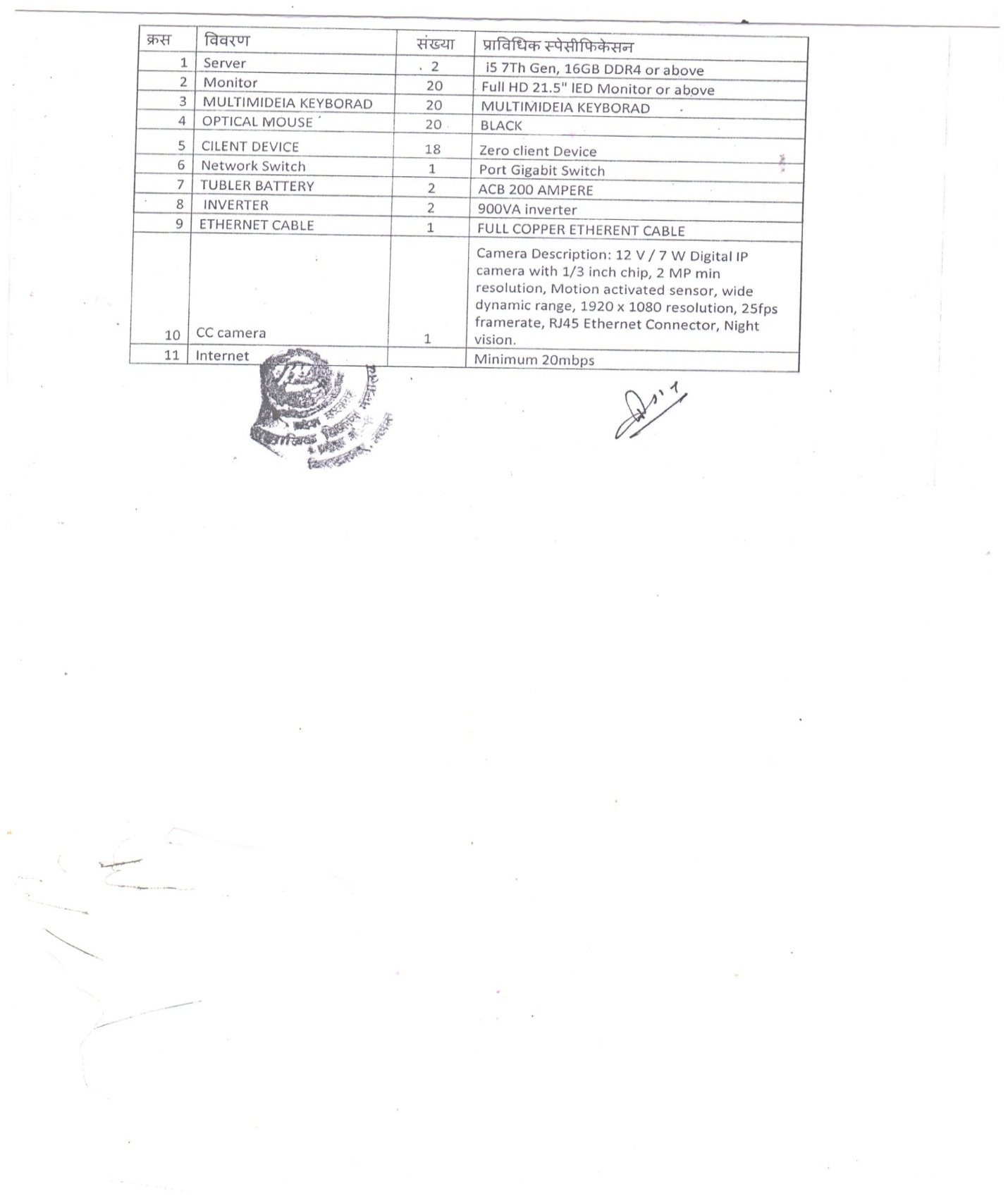 